Noah FrawleyAge Range: 13-16         Height: 5’7”        Weight: 120 lbs.        Hair: Blond         Eyes: Blue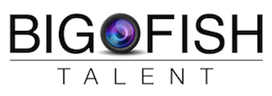 Contact Info: Big Fish Talent, Denver, CO 303-744-7170Commercial/Film:Title:                                                          Role:                                  Production Company: Denver Mattress			   Son			        High Beams Media Production CO.Rise Above Colorado			   Skater		        Adrian ChynowethLabor Day Furniture Row	                Son			        High Beams Media Production CO.Furniture Row	                                          Principal                              High Beams Media Production CO.U.S. Figure Skating	                             Figure Skater                       Boyte CreativeTraining: Hollywood Showcase Denver                                       Casting Directors, Agents, and ManagersMonologues, Scripts, Improv,                                       Su CoffeyCamera work, Scene work, Cold Reads, Voice Over, Commercials. Scene work, On Camera, Improv, Scripts.	        Jason CovielloHip Hop Intensive				        SuaveAdvanced Hip Hop				        Clint FolkertsTap/Ballet/Jazz				                     Mindy EllisContemporary Dance	                                               Barbara Ellis Studio of Dance					Activities: Special Skills: Competitive Soccer Indoor/Outdoor, Fire Sticks, Yo-Yo tricks, Extreme Water Bottle Flipping, Basketball, Dancing, Baseball, Football, Running, Scooting Tricks, Skating, Gymnastics, Wrestling, Bike Riding, Rollerblading, Ice Skating, Pogo Sticking, Stilts, Card Tricks. http://www.coloradomodels.net